TOPLULUK KOORDİNATÖRÜ	TOPLULUK BAŞKANIAd-Soyad:	Ad-Soyad:Tarih:	Tarih:İmza:	İmza: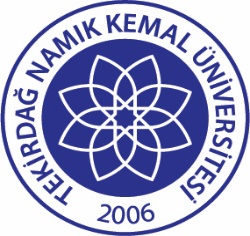 TNKÜSAĞLIK KÜLTÜR VE SPOR DAİRE BAŞKANLIĞI                      TOPLULUK YILLIK FAALİYET RAPORUDoküman No:EYS-RPR-002TNKÜSAĞLIK KÜLTÜR VE SPOR DAİRE BAŞKANLIĞI                      TOPLULUK YILLIK FAALİYET RAPORUHazırlama Tarihi:30.12.2021TNKÜSAĞLIK KÜLTÜR VE SPOR DAİRE BAŞKANLIĞI                      TOPLULUK YILLIK FAALİYET RAPORURevizyon Tarihi:--TNKÜSAĞLIK KÜLTÜR VE SPOR DAİRE BAŞKANLIĞI                      TOPLULUK YILLIK FAALİYET RAPORURevizyon No:0TNKÜSAĞLIK KÜLTÜR VE SPOR DAİRE BAŞKANLIĞI                      TOPLULUK YILLIK FAALİYET RAPORUToplam Sayfa Sayısı:1TOPLULUK ADI:EĞİTİM VE ÖĞRETİM YILI:EĞİTİM VE ÖĞRETİM YILI:TARİH ve YERYAPILACAK FAALİYETİN ADIKATILIMCIYAPILACAK FAALİYETİN TÜRÜYAPILACAK FAALİYETİN TÜRÜYAPILACAK FAALİYETİN TÜRÜUlusalBölgeselUluslararasıUlusalBölgeselUluslararasıUlusalBölgeselUluslararasıUlusalBölgeselUluslararası